Colegio San Manuel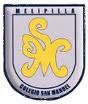 		Asignatura: Artes Visuales 		Profesor: Carolina Bustamante Maldonado                                       Curso: 1°año GUIA N° 1 DE APOYO AL HOGAR ARTES VISUALES NOMBRE: ______________________________________________FECHA: marzo 20201.- Desarrolla las siguientes actividades siguiendo las indicaciones dadas.Pinta con plumones y/o lápices de color las siguientes imágenes a)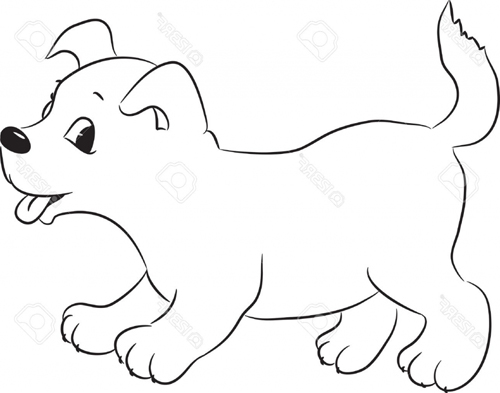 b)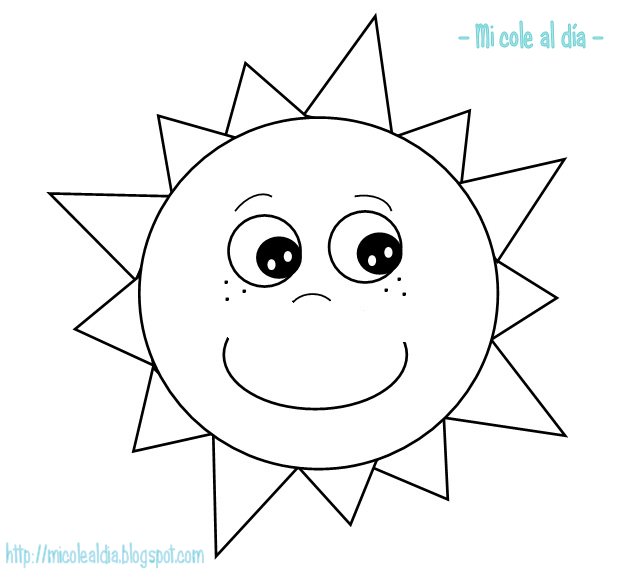 c). Crea una imagen inspirada en el fondo marino aplicando líneas y/o texturas, para ello puedes utilizar papeles, lápices de colores brillos etc. OBJETIVOS DE APRENDIZAJE:Reconocer aprendizajes en relación a pintura, escultura, colores uso de líneas y fondo marino HABILIDADES / DESTREZAS: Utilización de diferentes materiales, herramientas y procedimientos de las artes visuales para desarrollar la capacidad de expresión y creatividad visual mediante la experimentaciónINDICACIONES GENERALES:-Pide ayuda a un adulto para realizar este trabajo.-Busca un lugar tranquilo y luminoso para disponerte a trabajar. -Emplea lápiz grafito y de colores.-Una vez finalizada la guía archívala para mostrársela a tu profesora cuando se reinicien las clases. INDICACIONES GENERALES:-Pide ayuda a un adulto para realizar este trabajo.-Busca un lugar tranquilo y luminoso para disponerte a trabajar. -Emplea lápiz grafito y de colores.-Una vez finalizada la guía archívala para mostrársela a tu profesora cuando se reinicien las clases. 